Practice Placement Student Information Form for February 2017This information will be used to assist in the construction of your practice learning experience.Please note that the Faculty delivers a range of programmes with different requirements. Please ensure that you return this form within 7 DAYS.`Will you be living at home during your programme?			 Yes	☐	 No   ☐Are you planning to stay at your home address for placementpurposes?							              Yes	☐	 No   ☐Do you have access to any other accommodation in Hampshire		 Yes	☐	   No   ☐and the Isle of Wight?If yes, please provide locationWill you be applying for University accommodation?			  Yes	☐	   No   ☐Term Time            Address (if known)Do you have access to a car for your placement?                            	    Yes  	☐	No   ☐Do you hold a current FULL and CLEAN driving licence?             		    Yes	☐	No   ☐Will you be applying/or have you applied for the NHS Bursary Grant (£1000) Yes	☐	No   ☐Are you seconded to the programme?	                                                         Yes	☐	No   ☐If yes, please provide name of seconding person, clinical area and organisation with address.Do you have a declared disability or health issue that may impact on your practice learning? Yes  ☐  	No  ☐Have you previously/currently worked in a health/social care setting?           Yes  ☐         No  ☐If yes, please provide name of setting and organisation with address.Are you or a significant other utilising services where you might be placed?   Yes  ☐       No  ☐If yes, please provide name of service and organisation with address.Do you have a personal relationship with any Mentor/Practice Educator who may contribute to your assessment on your programme?                                                                    Yes   ☐	No  ☐If yes, please provide name of practice placement and organisation where the person works.Are you the main carer of a child with a disability?	                               Yes  ☐	No  ☐Are you the main carer of a child under the age of 12?                                    Yes  ☐	No  ☐ Are you the main carer for a dependent relative/significant other?                   Yes  ☐        No  ☐ If yes, what involvement do you have?IMPORTANT, Please ensure you read the information below regarding Practice Placements and sign as indicated to confirm you understand.You will be required to complete a ‘Practice Placement Student Information Form’ annually.If your circumstances change in between, it is your responsibility to complete another form in a timely manner.Forms should be submitted to the Placement Team (Placements.FHS@soton.ac.uk)	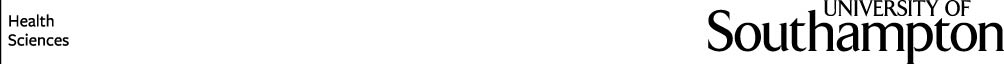 Your NameEnter NameDate of BirthhDMYProgrammeEnter ProgrammeSouthampton ID NumberrStudent NumberStudent NumberStudent NumberHome AddressEnter Home AddressEnter Home AddressEnter Home AddressEnter Home AddressEnter Home AddressEnter Home AddressEnter Home AddressEnter Home AddressEnter Home AddressEnter Home AddressEnter Location DetailsEnter Term Time AddressEnter DetailsEnter DetailsEnter DetailsEnter DetailsEnter DetailsPractice experiences will take place across Hampshire & the Isle of Wight and further afield for some professions therefore you will have to travel to your placement or seek alternative accommodation for the duration of your placement.Students can normally expect to have some placements close to their term time address.Student placements are pre-planned for the duration of the programme based on the information provided on this form.All Placement lines meet the Professional, Statutory and Regulatory Bodies and the University requirements to complete the programme.If your circumstances change during the programme you must complete another Practice Placement Student Information Form.In the event of the exceptional circumstances arising during the programme which may affect your placement you will have the opportunity to submit an Application to Review Allocated Placement form.SignatureDate